I give consent for the above information to be used in assessment of my child.Sign………………………………………..     Date ………………………… Your completed form will be assessed by a qualified counsellor, who will contact you regarding the next step in our process of counselling provision. Should you have any questions please feel free to get in touch either by email;  admin@lighthousecounselling.org or telephone 01384 239222.You can return the completed form via email to admin@lighthousecounselling.org Post or deliver by hand to;The Lighthouse CentreLighthouse CounsellingSalop Street, Dudley, DY1 3ATIf applicable:Referring Organisation: If applicable: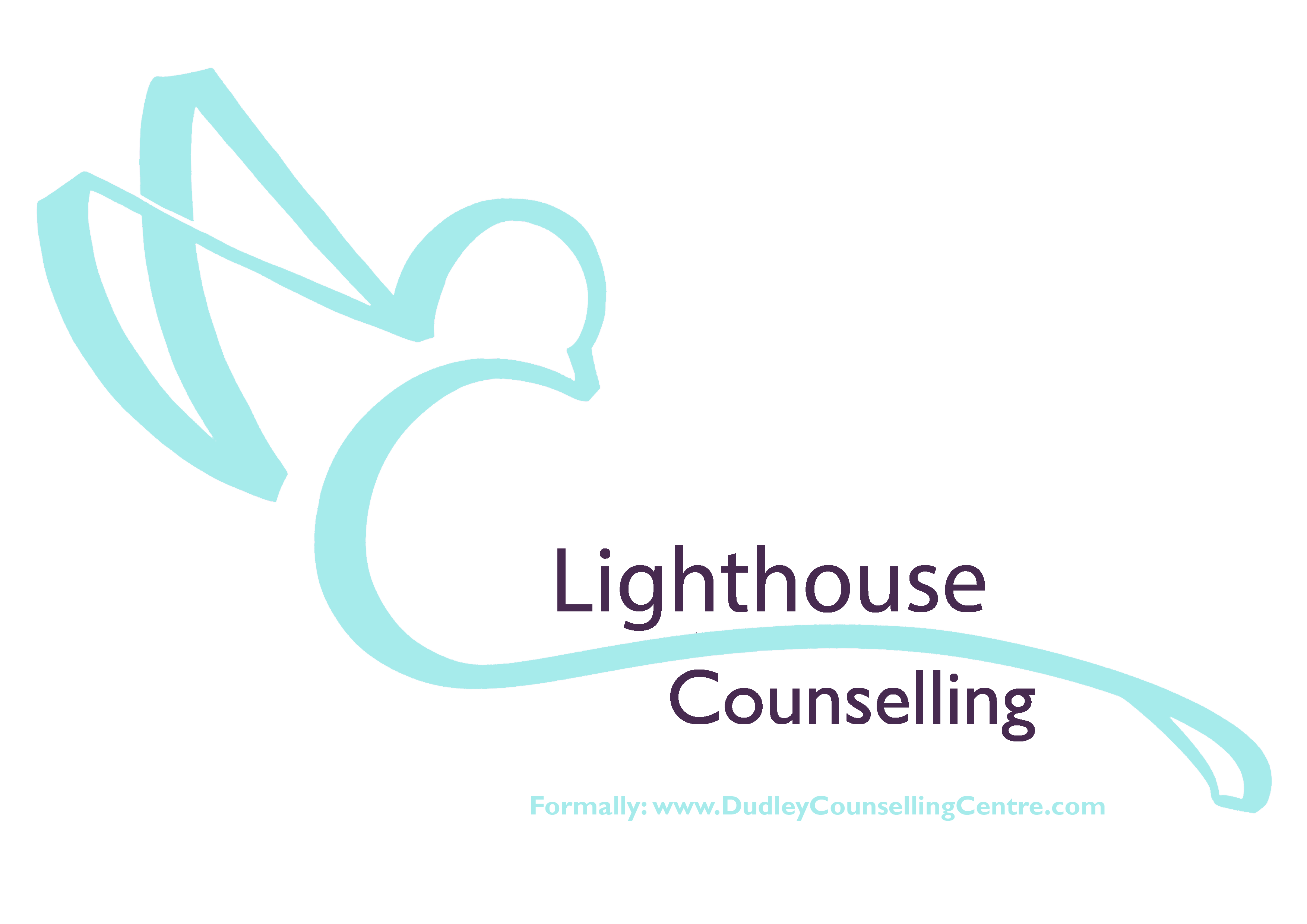 Referrers Name: If applicable:Referrers Contact Details:Date of Referral:Parent/Guardian 1 Name: Address:Tel:Email:Employment: Parent/Guardian 2 Name: Address:Tel:Email:Employment:Is the child in the care or under the protection of social services? Yes             No  (If yes please provide the details of the social worker below) Name: Telephone: Email address:Is the child in the care or under the protection of social services? Yes             No  (If yes please provide the details of the social worker below) Name: Telephone: Email address:Child detailsName:Date of Birth:School:Living with:Child detailsName:Date of Birth:School:Living with:Reason for Referral:Reason for Referral:Does this child have any disabilities or special educational needs? Yes             No  (If yes please provide the details of any accommodations or additional support needed below):Does this child have any disabilities or special educational needs? Yes             No  (If yes please provide the details of any accommodations or additional support needed below):Days & Timings of when child could attend counselling appointments:Days & Timings of when child could attend counselling appointments:Any further background information that may be relevant:Any further background information that may be relevant:So that we can make counselling as engaging and enjoyable for the child as possible could you please list any interests or activities that the child likes doing below: So that we can make counselling as engaging and enjoyable for the child as possible could you please list any interests or activities that the child likes doing below: So that we can complete an initial assessment of the child’s needs, can you advise of the best day or time for us to contact the parent/carer/guardian? So that we can complete an initial assessment of the child’s needs, can you advise of the best day or time for us to contact the parent/carer/guardian? 